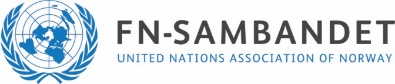 Debattregler for FN-rollespillArtikkel 1. SikkerhetsrådetI FN-pakten har Sikkerhetsrådet en særskilt oppgave: å ivareta internasjonal fred ogsikkerhet. Sikkerhetsrådet blir innkalt når verdens fred eller sikkerhet er truet. Da er detSikkerhetsrådets ansvar å finne løsninger på konflikten. Dette kan gjøres påsikkerhetsrådsmøter, der Sikkerhetsrådet står fritt til å invitere andre landsrepresentanter.Artikkel 2. RepresentanterHvert medlemsland møter med én eller flere representanter. Alle representanter skalopptre høflig og respektfullt mot hverandre, presidenten og sekretariatet.Artikkel 3. Presidenten og SekretariatetPresidenten, eller en person utpekt av Presidenten, skal styre Sikkerhetsrådets møter.Sammen med Sekretariatet assisterer han/hun medlemslandenes representanter.Sekretariatet består av ansatte fra FN-sambandet og/eller lærere. Presidenten skal sørge forat debattreglene overholdes. Artikkel 4. ArbeidsformI Sikkerhetsrådet taler representantene på vegne av sitt land og lytter til andre landssynspunkter. Målet er å komme frem til enighet om hvordan Sikkerhetsrådet vil gå framfor å løse konflikten. Sikkerhetsrådet har hovedsakelig tre møteformer: vanlig møteform, korte debattinnlegg og uformell debatt (pauser).Artikkel 5. Forslag En representant kan, når møtet er satt, komme med følgende forslag fra talerstolen:b) gå til en møteform med korte debattinnlegg (se artikkel 7);c) gå til en møteform med uformell debatt (pause) (se artikkel 8);e) fremme et endringsforslag til resolusjonsforslaget (se artikkel 10).Artikkel 6. Vanlig møteformEn representant som ønsker å tale setter sitt lands skilt på høykant, blir oppført påtalerlisten og får etter tur ordet av Presidenten. Presidenten bestemmer taletid og haransvaret for at det føres en talerliste. Vanlige debattinnlegg er Sikkerhetsrådets ordinæremøteform. Et annet land kan komme med en replikk dersom man har en kortkommentar eller spørsmål til noen andres innlegg. Det er opp til Presidenten omreplikken blir innvilget.Artikkel 7. Korte debattinnleggLandene kan foreslå å gå vekk fra talerlisten og skifte til en møteform med kortedebattinnlegg. Denne møteformen skal vare i en definert tidsperiode, og ha en definert tematikk. I en slik møteform får landene fortløpende ordet ved å rekke landskiltet i været, og i tur bli anerkjent av presidenten. Presidenten bestemmer taletid og avgjør i hvilken rekkefølge landene skalfå ordet. Et forslag om å gå til en møteform med korte debattinnlegg skal stemmes overumiddelbart etter at det er fremsatt (se artikkel 13). Simpelt flertall er nok for å endre møteform.Artikkel 8. Uformell debatt (pause i møtet)Landene kan foreslå å gå over til uformell debatt i en definert tidsperiode. Det innebærerå ta en pause i møtet for at representantene skal kunne forhandle med hverandre. Etforslag om å gå til en møteform med uformell debatt (pause i møtet) skal stemmes overumiddelbart etter at det er fremsatt (se artikkel 13). Simpelt flertall er nok for å endre møteform.Artikkel 9. Åpent forumDersom Presidenten vil kartlegge delegasjonenes standpunkter i en sak, kan han/hun bealle landene om å komme med en kommentar til saken etter tur. Dette kalles «åpentforum»Artikkel 10. ResolusjonEn resolusjon er en skriftlig erklæring av hva Sikkerhetsrådet vil gjøre med saken dediskuterer. Delegatene jobber sammen med innholdet i resolusjonen gjennom møtet. Forslag til tillegg, endringer eller strykninger skal fremmes fra talerstolen. Simpelt flertall avgjør om endringen skrives inn. Resolusjonen vedtas ved avstemning på slutten av møtet (se artikkel 11).Artikkel 11. AvstemningSikkerhetsrådet kan stemme over to typer spørsmål: prosessuelle spørsmål ogresolusjonsspørsmål.I prosessuelle spørsmål må alle delegasjonene som er til stede i rommet stemme entenfor eller mot. Det trengs et simpelt flertall for at et forslag skal gå gjennom. Allespørsmål, bortsett fra vedtaket av en endelig resolusjon, regnes som prosessuelle.Vedtaket av en resolusjon defineres som et resolusjonsspørsmål. Her gjelder følgenderegler: Alle medlemsland har én stemme hver. Det er lov å stemme ja, nei elleravholdende (verken for eller mot). For at Sikkerhetsrådet skal kunne vedta enresolusjon, kreves det at minimum ni land stemmer for resolusjonen, og atingen av de faste medlemmene (Kina, Frankrike, Russland, Storbritannia eller USA)stemmer imot. 